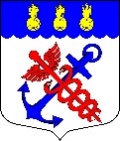 Местная АдминистрацияМуниципального образования Муниципальный округ Морские воротаСанкт-Петербург________________________________________________________________________________РАСПОРЯЖЕНИЕ23.12.2020                                                                                                                           № 38-ОДОб утверждении адресной программы по санитарной обработке зеленых насаждений на территории ВМО СПб МО Морские ворота на 2021 год1. Утвердить адресную программу по санитарной обработке зеленых насаждений на территории внутригородского муниципального образования Санкт-Петербурга муниципальный округ Морские ворота согласно Приложению № 1 к настоящему Распоряжению.2. Контроль за исполнением настоящего Распоряжения возложить на ведущего специалиста по благоустройству Азгаева С.В.И.о. Главы Местной АдминистрацииМуниципального образования Муниципальный округ Морские ворота                                                          В.Г. КонстантиновС Распоряжением ознакомлен муниципальный служащий:							      С.В. АзгаевПриложение № 1 к Распоряжению Местной Администрации муниципального образования муниципальный округ Морские ворота № 38-ОД от 23.12.2020 г.Адресная программа по санитарной обработке зеленых насаждений на территории муниципального образования муниципальный округ Морские ворота на 2021 год№ п/пАдрес Вид зеленых насажденийДиаметр в см для деревьев, количество лет для кустарниковКол-воВиды работ1Канонерский остров, д. 11Вяз161Снос 2Канонерский остров, д. 11Ива 201Снос 3Канонерский остров, д. 11Осина101Раскорчевка4Канонерский остров, д. 11Ива20 + 321Раскорчевка d 32 см5Канонерский остров, д. 11Ива121Снос 6Канонерский остров, д. 11Ива20+12+22+10+165Снос 7Канонерский остров, д. 11Ива12+101Снос 8Канонерский остров, д. 11Ива161Снос  9Канонерский остров, д. 11Береза321Снос 10Канонерский остров, д. 12, кор.2Тополь44+441Снос11Канонерский остров, д. 16Тополь901Снос12Канонерский остров, д. 17Вяз321Снос 13Канонерский остров, д. 17Тополь70+701Снос14Двинская улица, д. 4Тополь50+241Снос 15Двинская улица, д. 4, кор. 2Груша281Снос  16Двинская улица, д. 4, кор. 2Вяз281Снос17Двинская улица, д. 4, кор. 2Вяз321Снос18Двинская улица, д. 4, кор. 2Тополь201Снос 19Двинская улица, д. 8Тополь1001Снос 22Двинская улица, д. 8Тополь1201Снос23Двинская улица, д. 8Тополь 701Снос 24Двинская улица, д. 8Тополь321Снос 25Двинская улица, д. 8Липа321Снос 26Двинская улица, д. 8Черемуха32+181Снос 27Двинская улица, д. 8Клен8+12+181Снос 28Двинская улица, д. 10  Боярышник163Снос 29Двинская улица, д. 10Тополь521Снос30Двинская улица, д. 10Боярышник121Снос 31Двинская улица, д. 10, кор. 3Тополь401Снос 32Двинская улица, д. 10, кор. 3Тополь (корневая поросль куст)4Корчевка 33Двинская улица, д. 16Клен121Снос 34Двинская улица, д. 13-15Вяз441Снос 34Двинская улица, д. 13-15Вяз521Снос 35Двинская улица, д. 10Тополь801Обрезка веток36Двинская улица, д. 10Тополь801Обрезка веток37Двинская улица, д. 4Береза321Обрезка веток38Канонерский остров, д. 7Яблоня301Спил ветвей39Канонерский остров, д. 7Береза301Спил ветвей40Канонерский остров, д. 13Береза151Обрезка ветокИТОГО48